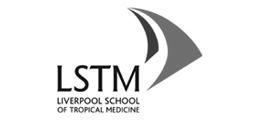 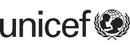 LQAS HOUSEHOLD SURVEY 2012QUESTIONNAIRE FOR MOTHERS OF CHILDREN 0-59 MONTHSUNICEF/LSTMSection 1: Mother’s BackgroundSection 2: Infant’s BackgroundSection 3: Water SupplySection 4: Hand WashingSection 5: Latrine UsageSection 6: Use of BednetsFOR THE NEXT SECTION YOU WILL NEED TO ENTER THE ROOM TO OBSERVE THE BEDNETS.  YOU  NOT BE PERMITTED TO ENTER THE SLEEPING AREA. ASK HOUSEHOLD HEAD TO APPOINT A LOCAL PERSON TO ACCOMPANY YOU (IF NEEDED) SO THAT HE/SHE  ENTER THE HOUSE WITH YOU OR FOR YOU TO OBSERVE THE BEDNET.Section 7: Home Visit from Community Health WorkerSection 8: Knowledge of Danger Signs of Malaria, Diarrhoea and Pneumonia Section 9: Preparation of Oral Rehydration SolutionSection 10: Prevalence of Fever, Cough and DiarrhoeaTHANK YOU - THE ENDIDENTIFICATIONCODES (OFFICE USE ONLY)QUESTIONNAIRE IDENTIFICATIONLQAS NUMBER OUT OF 19_____________________________SUPERVISION AREA __________________________________District__________________________________________________County____________________________________________________________Sub-County________________________________________________________Village_________________________________________________Name of Respondent  _______________________________________Interviewer : __________________________________________Date of Interview           ______ /______ /______                                        Day /Month   / Year Checked by (SA Supervisor) ______________________________INFORMED CONSENTGreeting.  My name is ___________________________ and I work with __________ district.  We are conducting a district survey about maternal and child health care in our communities.  We would very much appreciate your participation in this survey. This information you provide will help the district to plan and improve health services.  The interview usually takes about 20 minutes to complete.We very much appreciate your participation in this survey. Whatever information you provide will be kept confidential and will not be shown to other persons.Participation in this survey is voluntary and you can choose not to answer any individual question or all of the questions. However, we hope that you will participate in this survey since your views are important.At this time, do you want to ask me anything about the survey?  Do you agree to participate in this survey?           YES                 NOIF NO, MARK THIS HOUSE AS A REFUSAL IN THE TABLE FOR SEQUENCE OF HOUSEHOLDS VISITED AND GO TO THE NEXT HOUSE. THANK YOURECOMMENDATIONS FOR THE INTERVIEWERVERIFY THAT THE MOTHER HAS CHILD AGED 0-59 MONTHS OF AGE; USE THE VACCINATION CARD OR MATERNAL CARD IF POSSIBLE TO VERIFY. IF MORE THAN ONE CHILD AGED 0-59 MONTHS LIVES IN THIS HOUSEHOLD CHOOSE ONE AT RANDOM. FOR ALL QUESTIONS IN THIS SURVEY, NEVER READ THE POSSIBLE OPTIONS UNLESS THERE IS A SPECIAL INSTRUCTION (CAPITAL AND IN BOLD).  WAIT FOR THE RESPONDENT TO ANSWER THE QUESTION AND THEN CIRCLE THE RESPONSE GIVEN.Record the time the interview BEGINS___  ___  :  ___  ___ HOUR: MINUTENo.Questions and FiltersCoding CategoriesSkipsMB1In what month and year were you born?DATE OF BIRTHMONTH	__ __DK MONTH	98YEAR 	__ __ __ __DK YEAR………………………….……………………..98MB2How old are you?	PROBE: HOW OLD WERE YOU AT YOUR LAST BIRTHDAY?AGE (IN COMPLETED YEARS)	__ __MB3Have you ever attended school or preschool?YES	1NO	2MB5MB4What is the highest level of school you attended?PRESCHOOL	1PRIMARY	2SECONDARY	3HIGHER	…………………………………………..…………4MB5What is your current marital status?READ THE RESPONSE OPTIONSSINGLE, NO PARTNER	...............................1SINGLE, NON REGULAR PARTNER……	...…..2SINGLE WITH REGULAR PARTNER……	……..3MARRIED.......................................	...........4COHABITING	5WIDOWED.............................	6DIVORCED/SEPARATED	7   No.Questions and FiltersCoding CategoriesSkipsCB1RECORD THE NAME OF SELECTED CHILD: __________________________NAME OF SELECTED CHILDCB2What is the sex of [NAME]?MALE…………….……….………………..…...1FEMALE……………….….…………………….2CB3Now I would like to ask you some questions about the health of (NAME). In what month and year was (NAME) born?PROBE:	WHAT IS HIS / HER BIRTHDAY?IF THE MOTHER/CARETAKER KNOWS THE EXACT BIRTH DATE, ALSO ENTER THE DAY; OTHERWISE, CIRCLE 98 FOR DAYMONTH AND YEAR MUST BE RECORDED.             DATE OF BIRTHDAY 	__ __DK DAY	98MONTH	__ __YEAR	__ __ __ __CB4How old is (NAME)?PROBE: HOW OLD WAS (NAME) AT HIS / HER LAST BIRTHDAY?RECORD AGE IN COMPLETED YEARS.RECORD ‘0’ IF LESS THAN 1 YEARS.AGE (IN COMPLETED YEARS)	__ __No.Questions and FiltersCoding CategoriesSkipsWS1What is the main source of drinking water for members of this household?CIRCLE ONLY ONE RESPONSEPIPED WATER 	PIPED INTO DWELLING	1	PIPED INTO COMPOUND, YARD OR PLOT	2	PIPED TO NEIGHBOUR	3	PUBLIC TAP / STANDPIPE	4TUBE WELL, BOREHOLE	5DUG WELL	PROTECTED WELL	6	UNPROTECTED WELL	7WATER FROM SPRING	PROTECTED SPRING	8	UNPROTECTED SPRING	9RAINWATER COLLECTION	10TANKER-TRUCK	11CART WITH SMALL TANK / DRUM	12SURFACE WATER (RIVER, STREAM, DAM, LAKE, POND, CANAL, IRRIGATION CHANNEL)	13BOTTLED WATER	14OTHER (SPECIFY)	_________________________________96WS2Do you treat your water in any way to make it safer for drinking?YES	1NO	2HW1WS3What do you usually do to the water to make it safer to drink?CIRCLE ALL RESPONSES MENTIONEDBOIL	1ADD BLEACH / CHLORINE	2STRAIN IT THROUGH A CLOTH	3USE WATER FILTER (CERAMIC, SAND,      COMPOSITE, ETC.)	4SOLAR DISINFECTION	5LET IT STAND AND SETTLE	6OTHER (SPECIFY)	_________________________________96DON’T KNOW	98No.Questions and FiltersCoding CategoriesSkipsHW1Please state all of the occasions when you should wash your handsDO NOT READ THE ANSWERSCIRCLE ALL MENTIONEDPROBE: ANYTHING MORE?BEFORE EATING	1AFTER EATING	2BEFORE BREASTFEEDING OR FEEDING A CHILD	3BEFORE COOKING OR PREPARING FOOD	4AFTER DEFECATION/URINATION	5AFTER CLEANING A CHILD THAT HASDEFECATED OR CHANGING A CHILD’S NAPPY		6WHEN MY HANDS ARE DIRTY	7AFTER CLEANING THE TOILET OR POTTY	8 DON’T KNOW	98OTHER (SPECIFY) ___________________________________96HW2Can you show me where you usually wash your hands and what you use to wash hands?WITHIN 10 PACES OF THE TOILET 	FACILITY	1WITHIN 10 PACES OF THE KITCHEN/COOKING PLACE	2ELSEWHERE IN HOME OR YARD	3OUTSIDE YARD	4NO SPECIFIC PLACE	5NOT GIVEN PERMISSION TO SEE	6LU1LU1HW3OBSERVE: Is there soap or detergent available?YES	1NO	2HW4OBSERVE: Is there water available? TURN ON TAP AND/OR A CHECK CONTAINER AND NOTE IF WATER IS PRESENT THEN CIRCLE ONE RESPONSEYES	1NO	2No.Questions and FiltersCoding CategoriesSkipsLU1What is the main type of toilet facility used by members of your household?CIRCLE ONLY ONE RESPONSEFLUSH / POUR FLUSH  	FLUSH TO PIPED SEWER SYSTEM	1	FLUSH TO SEPTIC TANK	2	FLUSH TO PIT (LATRINE)	3	FLUSH TO SOMEWHERE ELSE	4	FLUSH TO UNKNOWN PLACE / NOT SURE /	DK WHERE	5PIT LATRINE	VENTILATED IMPROVED PIT LATRINE (VIP)	 	6	PIT LATRINE WITH SLAB	7	PIT LATRINE WITHOUT SLAB / OPEN PIT	8COMPOSTING TOILET	9BUCKET	10HANGING TOILET, HANGING LATRINE	11NO FACILITY, BUSH, FIELD	12OTHER (SPECIFY)_____________________96BN1LU2May I see the toilet facility?YES	1NO	2BN1LU3OBSERVE AND RECORD THE TYPE OF TOILET FACILITYFLUSH / POUR FLUSH  	FLUSH TO PIPED SEWER SYSTEM	1	FLUSH TO SEPTIC TANK	2	FLUSH TO PIT (LATRINE)	3	FLUSH TO SOMEWHERE ELSE	4	FLUSH TO UNKNOWN PLACE / NOT SURE /DK WHERE	5PIT LATRINE	VENTILATED IMPROVED PIT LATRINE (VIP)	6	PIT LATRINE WITH SLAB	7	PIT LATRINE WITHOUT SLAB / OPEN PIT	8COMPOSTING TOILET	9BUCKET	10HANGING TOILET, HANGING LATRINE	11NO FACILITY, BUSH, FIELD	12OTHER (SPECIFY)_________________________________96No.Questions and FiltersCoding CategoriesSkipsBN1Does your household currently have any bednets?YES	1NO	2 CW1BN2How many bednets does your household have?NUMBER OF BEDNETSBN3Did you sleep under a bednet last night?YES	1NO	2BN4Did (NAME) sleep under a bednet last night?YES	1NO	2BN5CHECK QUESTIONS BN3 AND BN4: IF MOTHER AND CHILD SLEPT UNDER THE SAME BEDNET, CIRCLE 1 AND FILL IN COLUMN 1: MOTHER’S BEDNETIF (NAME) SLEPT UNDER A BEDNET BUT NOT WITH MOTHER CIRCLE 2 AND FILL IN COLUMN 2: CHILD’S BEDNET (AND COLUMN 1 IF APPROPRIATE) IF BOTH (NAME) AND MOTHER DID NOT SLEEP UNDER A BEDNET FILL IN COLUMN 3: HOUSEHOLD BEDNET(NAME) SLEPT UNDER THE SAME BEDNET WITH MOTHER	1(NAME) SLEPT UNDER BEDNET BUT NOT WITH THE MOTHER	2NEITHER (NAME) NOR MOTHER SLEPT UNDER BEDNET	3No.Questions and FiltersCOLUMN 1:Mother’s bednet COLUMN 2:Child’s bednetCOLUMN 3:Household bednetBN6ASK PERMISSION TO OBSERVE IF (NAME’S) AND OR MOTHER’S BEDNET IS HANGING  SLEEPING AREABEDNET HANGING…………1NO BEDNET HANGING…..2STORED FOR DAILY USE…3COULD NOT OBSERVE……4BEDNET HANGING…………1NO BEDNET HANGING…..2STORED FOR DAILY USE…3COULD NOT OBSERVE……4BEDNET HANGING…………1NO BEDNET HANGING…..2STORED FOR DAILY USE…3COULD NOT OBSERVE……4BN7Did anyone else sleep under this bednet last night?YES…………………………………1NO………………………..……….2YES…………………………………1NO………………………..……….2YES…………………………………1NO………………………..……….2BN8How many months ago did your household get the mosquito net?IF LESS THAN ONE MONTH, RECORD “00“MONTHS AGO…..___ ___DK / NOT SURE……………98MONTHS AGO…..___ ___DK / NOT SURE……………98MONTHS AGO…..___ ___DK / NOT SURE……………98BN9OBSERVE OR ASK THE BRAND/ TYPE OF MOSQUITO NET.LONG-LASTING TREATED NETS	BRAND A	11	BRAND B	12	BRAND C	13	OTHER (SPECIFY)	14	DK BRAND	15PRE-TREATED NETS	BRAND D	16	BRAND E	17	BRAND F	18	OTHER (SPECIFY)	19	DK BRAND	20OTHER NET (SPECIFY) __________________96DK BRAND / TYPE	98NOT ALLOWED TO SEE NET (SKIP CH1)	99LONG-LASTING TREATED NETS	BRAND A	21	BRAND B	22	BRAND C	23	OTHER (SPECIFY)	24	DK BRAND	25PRE-TREATED NETS	BRAND D	26	BRAND E	27	BRAND F	28	OTHER (SPECIFY)	29	DK BRAND	30OTHER NET (SPECIFY) __________________96DK BRAND / TYPE	98NOT ALLOWED TO SEE NET (SKIP CH1)	99LONG-LASTING TREATED NETS	BRAND A	31	BRAND B	32	BRAND C	33	OTHER (SPECIFY)	34	DK BRAND	35PRE-TREATED NETS	BRAND D	36	BRAND E	37	BRAND F	38	OTHER (SPECIFY)	39	DK BRAND	40OTHER NET (SPECIFY) __________________96DK BRAND / TYPE	98NOT ALLOWED TO SEE NET (SKIP CH1)	99BN10OBSERVE THE CONDITION OF THE BEDNET AND RECORD ONE OF THE THREE RESPONSES WITH HOLES	1WITHOUT HOLES	2NOT SEEN	3WITH HOLES	1WITHOUT HOLES	2NOT SEEN	3WITH HOLES	1WITHOUT HOLES	2NOT SEEN	3No.Questions and FiltersCoding CategoriesSkipsCW1Have you ever been visited by a CHW?YES	1NO	2DS1CW2Have you been visited by a CHW in the past three months? YES	1NO	2 DS1CW3What did the CHW do during that visit?CIRCLE ALL MENTIONEDPROBE: ANYTHING ELSE?EDUCATION ON HYGIENE, HAND WASHING AND SANITATION	1COUNSELLING ON INFANT FEEDING	2COUNSELLING ON EXCLUSIVE BREASTFEEDING	3CORD CARE	4IDENTIFICATION AND REFERRAL OF ILLNESSES	5EDUCATION ON HOME CARE FOR SICK CHILDREN	6COUNSELLING ON CARE SEEKING FOR SICK INFANTS………………………………………………….7OTHER (SPECIFY)_________________________________ 96DON’T KNOW 	98No.Questions and FiltersCoding CategoriesSkipsDS1What are the signs that a child with diarrhoea is becoming dangerously unwell?CIRCLE AS MANY AS ARE MENTIONEDPROBE: ANYTHING ELSE?UNABLE TO BREASTFEED OR DRINK	1VOMITING EVERYTHING	2CONVULSIONS	3LETHARGIC OR UNCONSCIOUS	4VERY LOOSE OR BAGGY SKIN	5SUNKEN EYES	6OTHER  (SPECIFY) _________________________________96DO NOT KNOW	98DS2What are the signs that a child with fever is becoming dangerously unwell?CIRCLE AS MANY AS ARE MENTIONEDPROBE: ANYTHING ELSE?UNABLE TO BREASTFEED OR DRINK	1VOMITING EVERYTHING	2CONVULSIONS	3LETHARGIC OR UNCONSCIOUS	4YELLOW EYES	5BLACK URINE	6OTHER (SPECIFY)_________________________________96DO NOT KNOW	98DS3What are the signs that a child with cough and difficulty breathing is becoming dangerously unwell?CIRCLE AS MANY AS ARE MENTIONEDPROBE: ANYTHING ELSE?UNABLE TO BREASTFEED OR DRINK	1DIFFICULT AND RAPID BREATHING	2 COUGH	3 VOMITING EVERYTHING	4CONVULSIONS	5LETHARGIC OR UNCONSCIOUS	6OTHER (SPECIFY)_________________________________96DO NOT KNOW	98No.Questions and FiltersCoding CategoriesSkipsOR1Have you ever heard of ORS?YES	1NO	2PR1OR2Have you ever used ORS?YES	1NO	2DON’T KNOW	3 OR4 OR4OR3Where do you get the ORS?CIRCLE AS MANY AS ARE MENTIONEDHOSPITAL 	1CLINIC 	2HEALTH CENTER	3CHW	4PRIVATE DOCTOR 	5DRUG STORE	6LOCAL SHOPS 	7OTHER (SPECIFY)_________________________________96OR4Do you know how to prepare ORS?YES	1NO	2PR1OR5Could you please demonstrate how to prepare ORS?(PROVIDE THE MOTHER WITH A SELECTION OF ORS SACHETS FOUND IN THE AREA)RECORD WHETHER THE MOTHER PREPARED ORS CORRECTLY OR NOT. CIRCLE 1 [CORRECTLY] IF THE MOTHER FOLLOWS THE FIVE STEPS BELOW: ORS ENVELOPS (SACHETS)1.Handwashing with soap  ____2.Uses clean drinking water  ____   3.Use one litre of clean drinking water   By measuring the liquid using a marked container you have with you   ____4. Use the entire ORS packet   ____      5. Dissolve the powder fully   ____DEMONSTRATED CORRECTLY	1DEMONSTRATED INCORRECTLY	2No.Questions and FiltersCoding CategoriesSkipsPR1In the last two weeks, has (NAME) had diarrhoea?YES……………………………..1NO……………….…………….2DON’T KNOW…….........98 ADMINISTER QUESTIONNAIRE ON DIARRHOEA (IF NEEDED)PR2Has (NAME) had fever in the last 2 weeks?YES……………………………..1NO……………….…………….2DON’T KNOW…….........98  ADMINISTER QUESTIONNAIRE ON FEVER (IF NEEDED)PR3Has (NAME) experienced cough and fast/difficult breathing in the last 2 weeks?YES……………………………..1NO……………….…………….2DON’T KNOW…….........98ENDENDPR4Was the fast or difficult breathing due to a problem in the chest or a blocked or runny nose?BLOCKED OR RUNNY NOSE ONLY……………………………….1PROBLEM IN CHEST ONLY……2BOTH………..…………………………3OTHER (SPECIFY)	____________________96DON’T KNOW……………………98  END  ADMINISTER QUESTIONNAIRE ON ARI (IF NEEDED)  ADMINISTER QUESTIONNAIRE ON ARI (IF NEEDED)Record the time the interview ENDS___  ___  :  ___  ___ HOUR: MINUTE